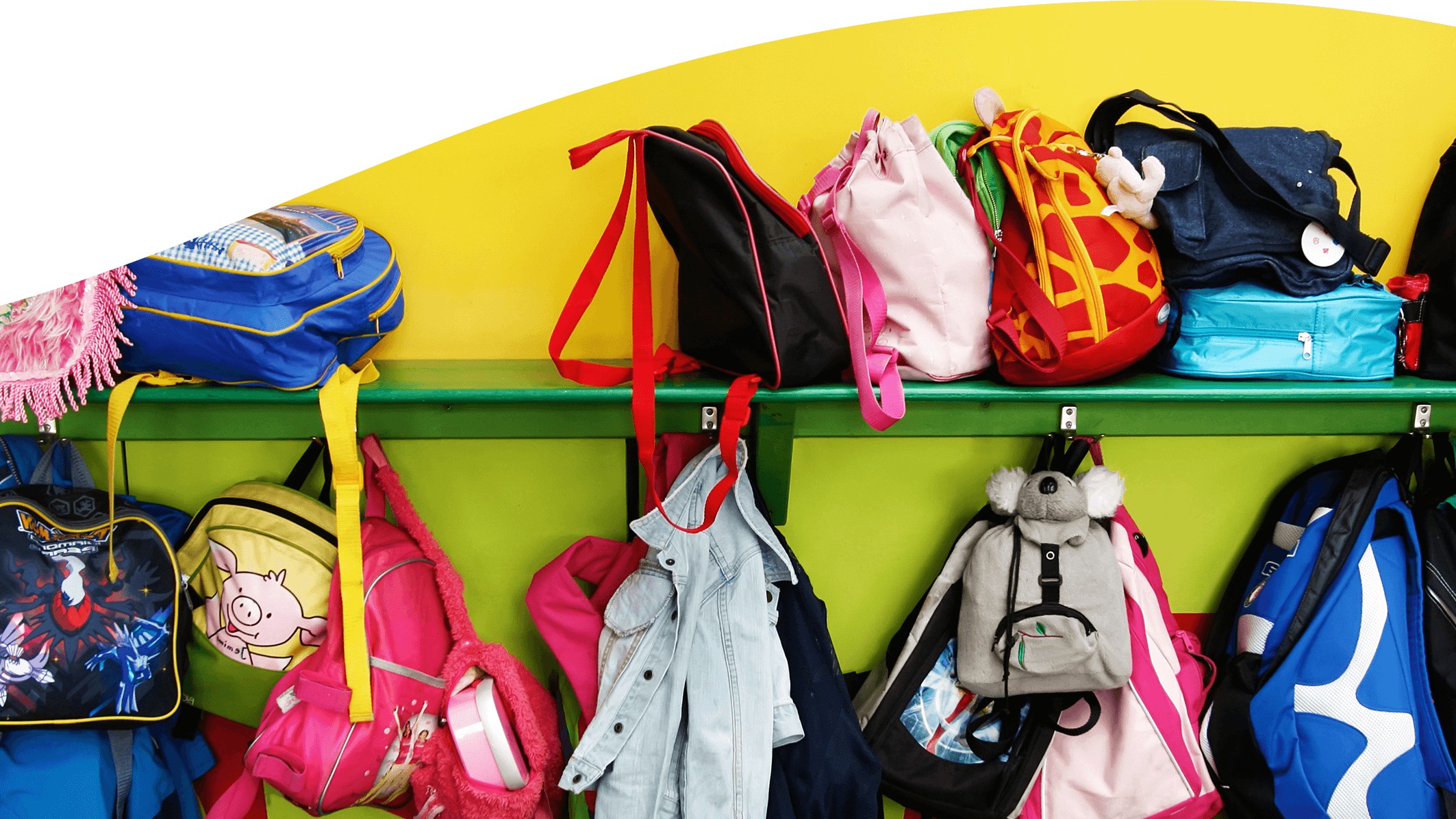 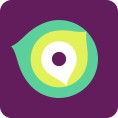 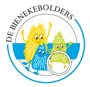 Schoolgids2023-2024Openbare Basisschool De BienekeboldersDe informatie in dit document vindt u ookopscholenopdekaart.nlInhoudsopgave1 Over de school1.1 Algemene gegevens1.2 Missie en visie2 Het onderwijs2.1 Organisatie van het onderwijs2.2 Het team2.3 Aanbod voor het jonge kind2.4 Kwaliteitszorg en schoolplan3 Ondersteuning en veiligheid3.1 Extra ondersteuning van leerlingen3.2 Veiligheid op school4 Handige informatie voor ouders4.1 Hoe ouders worden betrokken4.2 Vrijwillige ouderbijdrage4.3 Ziek melden en verlof aanvragen4.4 Toelatingsbeleid5 Ontwikkeling en resultaten5.1 Tussentijdse toetsen5.2 Resultaten eindtoets5.3 Schooladviezen5.4 Sociale ontwikkeling6 Schooltijden en opvang6.1 Schooltijden6.2 Opvang6.3 VakantieroosterVoorwoordIn deze gids leest u meer over het onderwijs en de werkwijze op onze school.OBS De Bienekebolders is een procesgerichte school die werkt vanuit principes van hetErvaringsgerichte onderwijs en het High Performing onderwijs. Hierbij zijn welbevinden,betrokkenheid, verbondenheid, competentie (resultaten) en bewezen didactisch onderwijs debelangrijkste uitgangspunten. Respect staat centraal: respect voor het kind, voor elkaar en voor de omgeving. Als volwassenen latenwij het kind opgroeien naar zelfstandigheid in een goed voorbereide ontspannen omgeving.Kinderen die goed in hun vel zitten en gemotiveerd en geboeid bezig zijn, leren pas echt enontwikkelen zich optimaal.De Bienekebolders is een openbare school waar de leerkracht centraal staat zodat ze kinderen helpenzich optimaal mogelijk te ontwikkelen.Met procesgericht werken willen we onze kinderen optimaal voorbereiden op een dynamische wereld,waarin flexibiliteit, respect en zelfstandigheid waardevolle eigenschappen zijn.Onze leerkrachten geven les vanuit de kerndoelen voor het basisonderwijs en zorgen daarmee voor eenverantwoord aanbod. De kinderen worden gevolgd in hun leren, waarbij de leerkracht oog heeft voorresultaat, maar ook voor het proces van leren.Naast het EGO-concept volgen we ook het HPO traject. Kort samengevat zijn we hiermee bezig om hetmaximale uit de kinderen te halen. De kinderen worden uitgedaagd om hierin ook eigenverantwoordelijkheid te nemen. De leerkrachten zijn uitgerust met alle tools en middelen om zooptimaal mogelijk les te geven. We vinden het belangrijk om te investeren in de leerkrachten. Deleerkrachten zijn de belangrijkste motor in het geheel.Wij hopen dat u alle informatie die u nodig hebt, kunt vinden in deze schoolgids. Wanneer u informatiemist, of wanneer iets niet duidelijk is, dan horen wij dat graag. Loopt u gerust binnen bij een van degroepsleerkrachten of bij de directie van de schoolMeer informatie kunt u ook vinden op de website van de school www.bienekebolders.nl en opwww.scholenopdekaart.nl.Deze schoolgids is vastgesteld met instemming van de oudergeleding van de medezeggenschapsraad(MR).Wij hopen op een goede samenwerking met u, zodat het voor iedereen weer een heel fijn schooljaarwordt.Wij wensen u veel leesplezier!Namens het hele team,Simone Versteeg, directeur OBS de Bienekebolders.1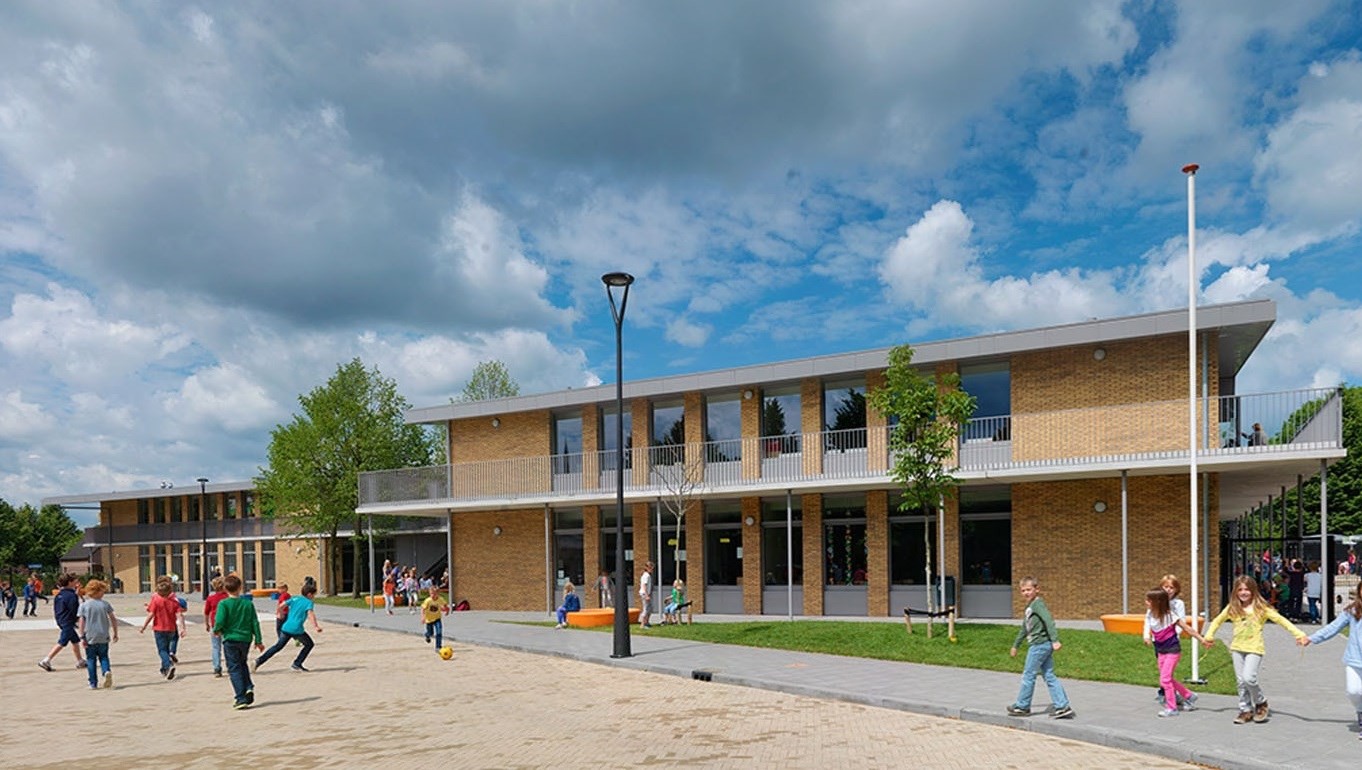 1 Over de school1.1 Algemene gegevensContactgegevensOpenbare Basisschool De BienekeboldersKloosterlaan 265066AN Moergestel0135136228http://www.bienekebolders.nlbienekebolders@opmaatgroep.com2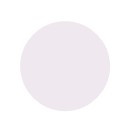 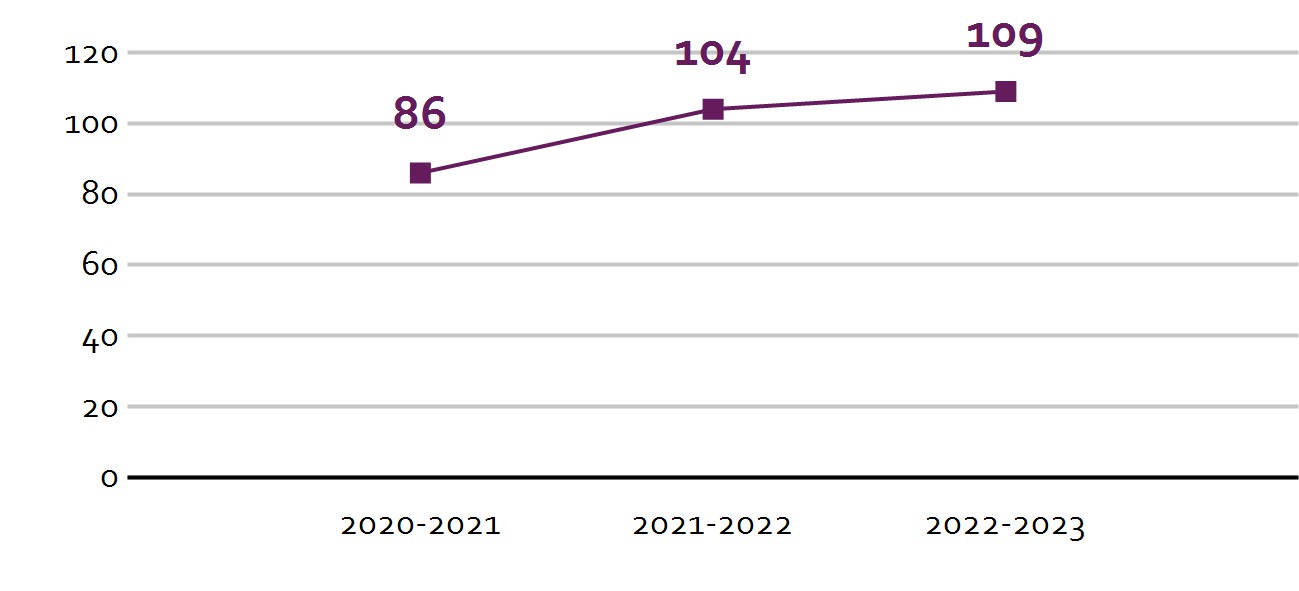 SchoolbestuurOpmaat groepAantal scholen: 15Aantal leerlingen: 4.643https://opmaatgroep.comSchooldirectieFunctie Naam E-mailadresDirecteur Simone Versteeg simone.versteeg@opmaatgroep.comSamenwerkingsverbandOnze school is aangesloten bij Passend Onderwijs PO 30-04.Aantal leerlingenAantal leerlingen in 2022-2023 Aantal leerlingen de afgelopen jaren1092022-2023Na een krimp de afgelopen jaren is het leerlingenaantal van de Bienekebolders het afgelopen jaar flinkgegroeid. In schooljaar 2023-2024 komt er dan ook een 6e groep bij. De school groeit nog steeds. Ditkomt vooral door de goede resultaten die we met de kinderen bereiken en het fijne onderwijsklimaatwat we op onze school hebben.1.2 Missie en visie3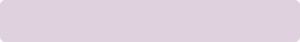 Kenmerken van de schoolWelzijn Hoog presterendSfeer en relatieZelfstandigheid BetrokkenheidMissie en visieDe Bienekebolders is in 1989 gestart in Moergestel. Als openbare school werken we niet vanuit éénbepaalde opvatting of levensovertuiging.Wat kan er beter centraal staan op een basisschool dan het kind zelf? We zijn dan ook eenprocesgerichte school die werkt vanuit principes van het Ervaringsgerichte onderwijs en het High Performing onderwijs. Hierbij zijn welbevinden, betrokkenheid, verbondenheid,competentie (resultaten) en bewezen didactisch onderwijs de belangrijkste uitgangspunten. Respect staat centraal: respect voor het kind, voor elkaar en voor de omgeving. Als volwassenen latenwij het kind opgroeien naar zelfstandigheid in een goed voorbereide ontspannen omgeving.Kinderen die goed in hun vel zitten en gemotiveerd en geboeid bezig zijn, leren pas echt enontwikkelen zich optimaal.VisieDe Bienekebolders wil een succesvolle openbare school zijn waar het kind zelf centraal staat. Metprocesgericht werken willen we onze kinderen optimaal voorbereiden op een dynamische wereld,waarin flexibiliteit, respect en zelfstandigheid waardevolle eigenschappen zijn.IdentiteitWe zijn een procesgerichte school die werkt vanuit principes van het Ervaringsgerichte onderwijs en hetHigh Performing onderwijs. Hierbij zijn welbevinden, betrokkenheid, verbondenheid,competentie (resultaten) en bewezen didactisch onderwijs de belangrijkste uitgangspunten. Ons mottois ‘respect voor het kind’.Dit komt tot uiting in het feit dat we kinderen het gevoel geven dat zijzelf,het leven en alles wat leeft meer dan de moeite waard zijn. We willen ze de kans geven te leren hoehiermee respectvol om te gaan. Het gesprek, de ervaringsgerichte dialoog, is het middel bij uitstek omkinderen inzicht te geven in het eigen functioneren en dat van anderen. Het kind krijgt vooral de kanszichzelf en de wereld te ontdekken door actief om te gaan met anderen en met de omgeving.42 Het onderwijs2.1 Organisatie van het onderwijsCombinatiegroepenBijna alle groepen zijn gecombineerd. Dat wil zeggen dat we werken met een groep 1-2, 5-6 en 7-8.Groep 3 en groep 4 zijn vanwege de leerlingenaantallen opgesplitst. Elke afzonderlijke groep volgt hetleerprogramma wat voor dat jaar aan de orde moet komen. Omdat we een kleine school zijn, vinden wehet belangrijk dat kinderen van en met elkaar leren. Zo spelen alle kinderen in de lunchpauze samenbuiten en organiseren we gedurende het schooljaar activiteiten voor de hele school. Alle kinderenkennen elkaar en dat schept een hele mooie band.Groepen op schoolOnze leerlingen worden op de volgende wijze gegroepeerd:• Combinatiegroepen: samenvoegen van twee of meer leerjaren tot een groep, bijvoorbeeldgroep 3/4Invulling onderwijstijdWat is Onderwijstijd?Met onderwijstijd bedoelen we de uren in een week die de leerling op school is. De invulling vanonderwijstijd kan per school verschillen. Kinderen hebben recht op voldoende uren onderwijs.Invulling onderwijstijd leerjaar 1 en 2Tijdens kringen in groep 1-2 wordt er aandacht geschonken aan diverse doelen:-Sfeer en relatie/sociaal-emotioneel ( ervaringen delen/ wat leeft er/ samen problemen oplossen/evalueren)-Kennis/ maatschappij (nieuwskring/ inleiding thema en voorkennis inventariseren/ school tv)-Taal en rekenen (spontane verhalen,gesprekken, initiatief kinderen)Invulling onderwijstijd leerjaar 3 t/m 8Een lesdag op de Bienekebolders start om 8.15 uur met de inloop van de kinderen. De ouders mogen inalle groepen mee naar binnen lopen om in de groep te kijken waar de kinderen mee bezig zijn.Om 8.30 uur gaan de ouders naar huis en starten de lessen. Vanaf groep 3 zien de kinderen zien op het5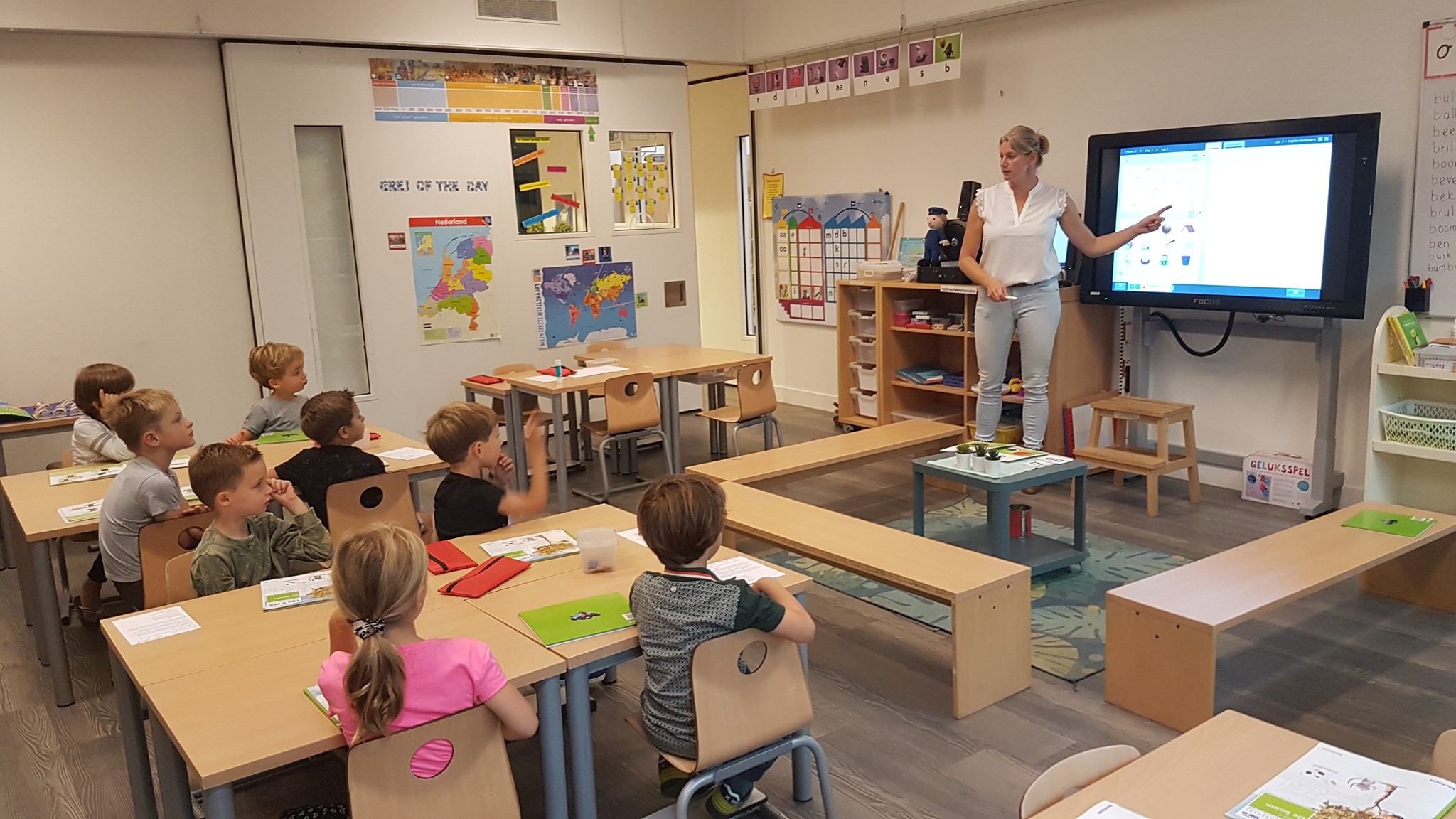 bord wat de planning voor die dag is. Er is een strakke planning in de groepen zodat er steeds een groepuitleg krijgt en een andere groep zelfstandig aan het werk kan. De kinderen kiezen niet zelf voor eenvolgorde maar volgen het vaste rooster waarbij elke groep uitleg krijgt van de leerkracht over denieuwe stof. Alle vakgebieden zoals rekenen, spelling, en taal komen elke dag aan bod. Alle groepenlezen ook elke dag een half uur. Door de methodiek die we hierbij volgen zijn onze kinderen gaangenieten van het lezen en is dat half uur lezen op een dag (zelfs in groep 8) geen straf.Levensbeschouwing wordt niet expliciet gegeven en is onderdeel van lesaanbod verdeeld over devakgebieden en van projectwerk.Bij de groepen 1 en 2 is er ook een duidelijke planning die ook voor de kinderen te zien is. De vakkenworden hier meer geïntegreerd in thema's, maar ook hier komen reken- en leesactiviteiten elke dag aanbod.Om 12.00 uur gaan de kinderen samen eten, waarna ze om 12.15 uur onder begeleiding van 2overblijfouders gaan buitenspelen. Om 12.45 gaan de kinderen weer naar binnen.Om 14.45 uur zijn de kinderen uit.Op woensdag is er geen pauze om 12.00 uur maar gaan de lessen door tot 12.30 uur. Dewoensdagmiddag is vrij.Op vrijdag zijn de kinderen van groep 1-2 vrij (Een enkele keer is dat een maandag)Extra faciliteiten6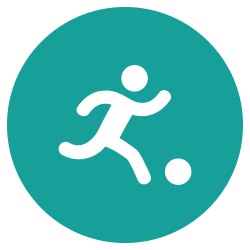 Onze school beschikt over de volgende extra faciliteiten:• Bibliotheek• Speellokaal• Leerplein• Keuken• Gymzaal op locatie2.2 Het teamVakleerkrachtenOp onze school zijn de volgende vakleerkrachten aanwezig:Spel en beweging /bewegingsonderwijsVerlof personeelWe streven naar zo min mogelijk lesuitval.In bepaalde gevallen kan het personeel aanspraak maken op extra verlof onder schooltijd. De meestbekende vorm van verlof is compensatieverlof. Een fulltimer heeft recht op compensatie en moet danvervangen worden door een andere leerkracht. Voor de directie is geen vervanging ingeroosterd.Andere redenen voor personeel om voor extra verlof in aanmerking te komen zijn o.a. jubilea,verhuizingen, artsenbezoek, familieomstandigheden, nascholing, studie etc.Als één van de teamleden niet op school kan komen, maken we het liefst gebruik van een ‘vaste’vervanger(ster). Deze is op de hoogte van de gang van zaken op school en in de groep door regelmatigcontact met de teamleden. Wij streven ernaar altijd een vaste vervanger(ster) te hebben. Daarnaastvervangt een parttimer ook wel eens in de eigen of een andere groep. Heel soms verdelen we een groepover andere groepen. Het kan zelfs voorkomen dat we een groep naar huis moeten sturen. Uiteraardproberen we dit zoveel mogelijk te voorkomen.2.3 Aanbod voor het jonge kindOnze school heeft extra aanbod voor het jonge kind: Binnen de brede school werken we samen met een kinderopvangorganisatie in het gebouw van de school; Humankind BSO de Buitenkans, Humankind kinderdagverblijf Mokido en Humankind peuteropvang Janneke (VVE locatie) 7De Bienekebolders is gehuisvest in het Brede Schoolgebouw Moergestel. KinderopvangorganisatieHumanitas is onze partner voor kinderopvang.2.4 Kwaliteitszorg en schoolplanWat is kwaliteitszorg?Scholen werken met een plan om de kwaliteit van hun onderwijs te verhogen. Het plan helpt hen omonderwijs te blijven bieden waar alle betrokkenen tevreden mee zijn. Kwaliteitszorg gaat over demanier waarop de doelen in het plan worden bereikt.Doelen in het schoolplanNatuurlijk blijft OBS de Bienekebolders zich ontwikkelen. Kwaliteit staat hoog in het vaandel. Naast deconstante zorg voor verbetering van de kwaliteit van het onderwijs en de deskundigheidsbevorderingvan de medewerkers die hiermee verband houden, is onze school voortdurend in ontwikkeling enwerken we aan een professionele schoolcultuur. Het onderwijs wordt steeds geëvalueerd met methodegebonden en niet-methode gebonden toetsen en collegiale consultatie. Het schoolteam laat zichsteeds planmatig bijscholen. Enerzijds op individueel niveau middels coaching en persoonlijkeontwikkelingsplannen, anderzijds op teamniveau tijdens vergaderingen en studiedagen. Er staan mededaarom in het schooljaar 2023-2024 de volgende ontwikkelingen centraal:• Opmaat traject Hoog Presterende Scholen.Duurzame veranderingen komen tot stand door samenwerking. Binnen een HPS wordt gewerkt inteams van professionals met persoonlijke kwaliteiten. Voor onze organisatie is dit een belangrijkuitgangspunt. Daarom stellen we de mensen die dagelijks een bijdrage leveren aan het vormgeven vanonderwijs centraal. Maar ook nemen we hierbij iedereen mee die een bijdrage levert aan deondersteuning van deze mensen. De uitgangspunten van Hoog Presterende Organisaties zijn voor eengroot deel gebaseerd op die van de High Performing Organisations (HPO / HPS) theorie die voortkomtuit de onderzoeken die zijn uitgevoerd door Van der Waal, Senge, Hargreaves en Laker . Afgelopen jaarhebben we de eerste audit voor dit traject positief afgesloten. We blijven hier echter nog steeds inverbeteren.• NKCKomend schooljaargaan we verder met de pilot van het Nederlands kennis Curriculum. Uit evidence-based onderzoek, waarop we ons baseren, blijkt dat mensen leren door kennis op te slaan. Doorverbindingen tussen thema’s te leggen en dit breder te trekken door de aansluiting van de lessenbegrijpend lezen en schrijven sluiten we aan bij kennis van de wereld. Bij het NKC werken we aan eengeïntegreerd aanbod van de vakken aardrijkskunde, geschiedenis, natuur, taal, schrijven, begrijpendlezen.• TaalonderwijsAfgelopen jaar hebben we een start gemaakt met Close reading lessen. Deze lessen gaan we aan latensluiten op de thema's van het NKC en breiden we uit met het schrijven van teksten en mondelingetaalvaardigheid. Zo laten we ook het taalonderwijs aansluiten bij de thema's van het NKC en wordt heteen geheel.8• Samenwerking basisscholen binnen de Brede school.We zijn met diverse partners binnen de Brede School Moergestel. We kunnen gebruik maken van elkaaren van de mogelijkheden van het gebouw. Ook in 2023-2024 breiden we de samenwerking verder uitzodat we van en met elkaar kunnen leren en zo het beste voor de kinderen in Moergestel kunnenbiedenKwaliteit is een subjectief aspect, zeker in het onderwijs. Iedereen hanteert andere criteria om dekwaliteit van het onderwijs te bepalen. Vaak heeft kwaliteit ook te maken met verwachtingen. ‘Eenschool met zo hoog mogelijke leerprestaties is een goede school’. Naar onze mening zou het niet zomoeilijk hoeven zijn, want in het onderwijs is immers het kind de norm. Aan het kind kunnen we dekwaliteit van de omgeving aflezen. Kwaliteit zit volgens ons in een kind dat graag naar school gaat,steeds in ontwikkeling is en volledig zichzelf kan zijn. Dan komt het beste uit het kind naar boven enhalen we eruit wat erin zit.Verwachtingen spelen bij kwaliteit een subjectieve rol. Vaak hebben kinderen en ouders een eigenbeeld van wat een school zou moeten doen. Mogelijk wijken wij daar van af. Als dat onduidelijk is,ontstaan mogelijk valse verwachtingen. Daarom zijn we graag duidelijk over de verwachtingen opde Bienekebolders.• HB onderwijsOp de Bienekebolders dragen we zorg voor een juiste begeleiding aan de kinderen die meer uitdagingnodig hebben. Volgens de routekaart handelen waarbij de eerste aanzet in de groep moet gebeuren endaarnaast eventueel het begeleiden buiten de groep. We nemen als school deel aan POINT zodat we opde hoogte blijven van de laatste ontwikkelingen.Hoe bereiken we deze doelen?Middels ambitiekaarten beschrijven we de doelen die we als school stellen. Deze ambitiekaarten zijn deleidraad voor alle beslissingen die genomen worden in het leerteam en komen dus steeds aan bodtijdens de leerteambijeenkomsten (1x per week). Door de inzet van de expertleerkrachten en externeexpertise optimaliseren we ons onderwijs en bereiken we de gestelde doelen. De ambitiekaartenworden regelmatig geëvalueerd en zo nodig bijgesteld. Deze ambities worden gedeeld met ouders enbesproken in de MR.93 Ondersteuning en veiligheid3.1 Extra ondersteuning van leerlingenWat is het Schoolondersteuningsprofiel?Leerlingen hebben soms extra ondersteuning nodig. In het schoolondersteuningsprofiel staat welkeextra ondersteuning de school biedt, naast de basisondersteuning. Ook staat in het document welkedoelen en wensen de school heeft voor de toekomst. Daarnaast komt het contact met ouders over deondersteuning aan bod. Leraren, de schoolleiding en het bestuur stellen samen hetschoolondersteuningsprofiel op.De Bienekebolders is te karakteriseren als een smalle ondersteuningsschool.Zorg voor leerlingen (Kwaliteitszorg)Dagelijks geeft de leerkracht onderwijs op maat. Hij/zij richt het onderwijs zo in dat zoveel mogelijktegemoet wordt gekomen aan de basisbehoeften en aan de didactische onderwijsbehoeften van allekinderen. Leerkrachten passen allerlei vaardigheden toe om hun groep goed te begeleiden zoalsklassenmanagement, goede leeromgeving, observeren, leerling overzichten bijhouden, dialoogaangaan met leerlingen, planningen maken. Het gedifferentieerde taal- en rekenaanbod wordtbeschreven in blokplanningen. Leerkrachten kunnen interventies plegen om leerlingen extra hulp tebieden. De leerkracht is het aanspreekpunt en de Kwaliteits Coördinator volgt de groep samen metde leerkracht (groepsbespreking). Het kind en de ouders zijn gesprekspartners en zijn een belangrijkebron van informatie.Kwaliteits CoördinatorOnze school kent een Kwaliteits Coördinator (voorheen Intern Begeleider), Milou Pelle. Haar taak is deleerkrachten begeleiden in het geven van zorg aan hun groepen. Drie keer per jaar heeft zij een overlegmet elke groepsleerkracht over de kinderen in die groep. De lijsten die de leerkrachten hebben ingevuldm.b.t. welbevinden, betrokkenheid en competentie van de leerlingen nemen ze door met dekwaliteitscoördinator. Als interventies in de klas onvoldoende effect hebben, meldt de leerkracht hetkind aan bij de kwaliteitscoördinator. Tijdens deze fase wordt een intern onderzoek gedaan om samenmet de leerkracht, ouders (en kind) om te komen tot handelingsalternatieven. Zo nodig wordt externhulp gevraagd aan onze BPO'er Linda Vermeer of het Ondersteunings Team(OT). Handelingsalternatieven kunnen worden verwerkt in blokplanningen en/of een individueelinterventieplan. Er kan een specialist worden ingeschakeld die met toestemming van ouders externonderzoek doet.Externe zorgHet doel van de leerlingenzorg is dat de ontwikkeling van elk individueel kind op sociaal, emotioneel encognitief gebied zo optimaal mogelijk verloopt. Dat is een gezamenlijke verantwoordelijkheid vanouders en school. Om de ontwikkeling optimaal te laten verlopen, kan er een extra (tijdelijke) behoeftezijn van het kind betreffende de zorg. Wanneer de school vindt dat een leerling extra hulp nodig heeft,dan neemt de school hiervoor verantwoordelijkheid en draagt er dan ook zorg voor. Wanneer oudersextra zorg organiseren, is er de bereidheid om af te stemmen en samen te werken. Dit gebeurt inprincipe buiten schooltijd. Wilt u meer weten over dit onderwerp, raadpleeg dan de schoolgids.10Contactpersoon is Milou Pelle tel. 013-5136239.Interne contactpersonen / vertrouwenspersonen / klachtenregelingBij klachten rond seksuele intimidatie, machtsmisbruik en pesten kunnen kinderen, ouders en/ofleerkrachten terecht bij de leerkracht Yvonne Trommelen en/of Frauke Bullens. Een klacht wordt altijdserieus opgepakt. Yvonne en Frauke worden professioneel begeleid en zitten in een werkgroep met deinterne vertrouwenspersonen van de andere openbare scholen. De taak van de internevertrouwenspersoon is de klacht te inventariseren om te kijken of er intern naar een oplossing gezochtkan worden en om klager en aangeklaagde tot elkaar te brengen.KlachtenregelingGaat de problematiek de deskundigheid van de interne vertrouwenspersoon te boven, dan wordt deklachtenregeling in werking gezet. De klager wordt in contact gebracht met de externevertrouwenspersoon. Voor de exacte procedure rondom de klachtenregeling verwijzen wij u naar deschoolgids. Of neem contact op met Yvonne Trommelen of Frauke Bullens via 013-5136228.JeugdverpleegkundigeAls ouder wil je graag weten of wat jouw kind nu doet ook past bij de leeftijd. De GGD helpt je door hetgeven van leeftijdsgerichte informatie over de onderwerpen die jou als ouder of verzorgerbezighouden. Maak gebruik van hun mogelijkheden zoals ze bij jou en jouw gezin passen.De jeugdverpleegkundige is Annelien van Baast en zij is bereikbaar via onderstaandetelefoonnummer. 088-3686589 of via email a.van.baast@ggdhvb.nl Aanwezig op: maandag-di-middag en do-ochtend GGD Hart voor Brabant T: 0900-4636443 I: www.ggdhvb.nlSchakelfunctionarisSinds 1 januari 2015 is de gemeente verantwoordelijk voor de jeugdhulp. Zij organiseren de zorg voorjongeren tot 18 jaar dichtbij en zo eenvoudig mogelijk. Heeft u een vraag over opgroeien, opvoeden ofjeugdhulp? Dan kunt u terecht bij de schakelfunctionaris. De schakelfunctionaris is onafhankelijk enwas voorheen de schoolmaatschappelijk werker.Wat kan de schakelfunctionaris aan u bieden:* Een eerste gesprek waarin u uw zorgen kunt bespreken.* Consultatie en advies over de ontwikkeling van uw kind.* Korte gesprekken met uw kind over waar uw kind tegenaan loopt.* Opvoedingsbegeleiding in uw gezin.* Advisering en eventueel begeleiding aan u en uw gezin o.a. op het gebied van echtscheidings-,verwerkings- en gezinsproblematiek.* In kaart brengen wat er nodig is.* Indien nodig een goede verwijzing voor onderzoek of (specialistische) begeleiding.Farent Team Oisterwijk zit vanaf begin augustus op de eerste etage van de Tiliander Spoorlaan82C 5061 HD Oisterwijk Telefoon : 088 023 75 0011Toekomstig aanbod aan extra ondersteuningWe hebben de afgelopen jaren veel extra expertise ingezet op het gebied van hoog- meerbegaafdheid. Ons beleid is dat de begeleiding zoveel mogelijk in de groep plaats moet vinden.Hiervoor is begeleiding nodig waarvoor we ook in schooljaar 2023-2024 een specialist HB in huishebben. Op dit moment bieden we kinderen die extra uitdaging nodig hebben een aantal activiteiten aan. Denkhierbij aan lessen Spaans, deelname aan Junior Lab bij Durendael en een extra groep die begeleidwordt door onze specialist hoogbegaafdheid. Welke kinderen aan welke activiteiten deel nemenbepalen we op school. Natuurlijk gaat dit altijd in overleg met de leerkracht, maar omdat leerlingenandere lessen missen is het aan de expertise van de leerkracht of dit wenselijk en mogelijk is.Gediplomeerde specialisten op schoolTaal en rekenenWelke specialisten zijn werkzaam binnen dit aandachtsgebied?• Intern begeleider• Specialist meer- en hoogbegaafdheid• TaalspecialistOok al hebben we een klein team, we hebben meerdere specialisten op school. Met name detaalspecialist heeft een grote rol in de begeleiding van de overige leerkrachten. Ze voeren observatiesuit en bespreken dit aan de hand van vragen die leerkrachten hebben om zo het onderwijs teverbeteren.Sociaal-emotioneelWelke specialisten zijn werkzaam binnen dit aandachtsgebied?• Intern begeleider• Specialist meer- en hoogbegaafdheidGedrag, werkhouding en taakaanpakWelke specialisten zijn werkzaam binnen dit aandachtsgebied?• Intern begeleider• Specialist meer- en hoogbegaafdheid12Motorische en lichamelijke ontwikkelingWelke specialisten zijn werkzaam binnen dit aandachtsgebied?• Intern begeleider• Orthopedagoog• Remedial teacherMedisch handelen en persoonlijke verzorgingWelke specialisten zijn werkzaam binnen dit aandachtsgebied?• Er zijn voor dit aandachtsgebied geen gediplomeerd specialisten aanwezig-3.2 Veiligheid op schoolAnti-pestprogrammaHet onderwerp pesten is dagelijks onder de aandacht in alle groepen.De basisregel op school is respect voor elkaar. Elke keer als deze regel met voeten wordt getreden,spreken we daarover in de kring, een groepje of individueel. Zo nodig nemen we maatregelen.Pesten is de meest brute vorm van breken met onze basisregels. We vinden dan ook dat de pester inoverleg met ouders en mogelijk de groep moet leren oog te krijgen voor de ander. Hier besteden westructureel aandacht aan. Het ‘door de vingers zien’ door volwassenen is hierbij uit den boze!Het pestprotocol ligt ter inzage bij directie en interne begeleider/kwaliteits coördinator.Sociale en fysieke veiligheidOnze school monitort de sociale veiligheidsbeleving van leerlingen. We nemen een vragenlijst af viaEnquêtetool van Vensters.Door middel van Vensters monitoren we eens per jaar de sociale veiligheidsbeleving van de kinderen.We bespreken de uitkomsten met de groep.Anti-pestcoördinator en vertrouwenspersoon13De Bienekebolders hanteert een pestprotocol. Het totale team is verantwoordelijk voor het tegengaanvan pestgedrag.Functie Naam E-mailadresvertrouwenspersoon Trommelen yvonne.trommelen@opmaat-scholen.nlvertrouwenspersoon Bullens frauke.bullens@opmaatgroep.com144 Handige informatie voor ouders4.1 Hoe ouders worden betrokkenOns onderwijs is niet mogelijk zonder dat de leerkracht het kind beter leert kennen.Een goed contact met ouders is hiervoor zeer belangrijk. Zij kennen het kind, weten wat het heeftmeegemaakt en welke weg het heeft afgelegd. Het contact wordt bevorderd door een informatieavondaan het begin van het schooljaar, twee keer per jaar een verslaggesprek en individuele gesprekken naschooltijd.De inbreng van ouders stellen we erg op prijs. We schakelen dagelijks ouders in om bijvoorbeeld hetoverblijven zo goed mogelijk te laten verlopen.Ouders kunnen zich praktisch inzetten voor school via de OR, of over beleidsmatige zakennadenken via de MR.Bij ouderhulp hanteren we drie belangrijke basisregels:-Ouders werken altijd onder de verantwoordelijkheid van de betrokken leerkracht(en).-Van ouders die meehelpen op onze school verwachten we dat ze nooit vertrouwelijke zaken vanleerlingen, leerkrachten en andere ouders delen met derden.-Ouders zien bij hulp het belang van alle kinderen.Communicatie met oudersOuders worden geïnformeerd op de volgende manieren:Om iedereen zo goed mogelijk op de hoogte te houden van het reilen en zeilen op school, zetten wij devolgende middelen in:Ouderapp Hierin vindt u van dag tot dag een overzicht van alle schoolactiviteiten en veel praktischeinformatie. Ook kunnen via de app verlofaanvragen en ziekmeldingen gedaan worden. Ouders kunnendoor berichten via dit medium snel op de hoogte worden gehouden van actualiteiten. Alle mails vanuitde directie worden ook via dit medium verspreid.Schoolgids In de jaarlijkse schoolgids vindt u op uitgebreide wijze onze visie, uitgangspunten enwerkwijze. Ook leest u over de manier waarop algemene en praktische zaken geregeld zijn.Ouderbulletin Het bulletin verschijnt elke drie weken digitaal via de app. Het bevat actuele zaken en uleest erin wat er in de verschillende groepen speelt. Ook aanpassingen aan de planning zijn hierinopgenomen.Informatieavond Aan het begin van elk schooljaar maken de ouders en leerkrachten kennis met elkaaren de leerkracht geeft informatie over het betreffende leerjaar.Jaarvergadering De jaarvergadering wordt door de medezeggenschapsraad en de ouderraadgeorganiseerd. Deze avond is bedoeld om u te informeren over het afgelopen jaar en de plannen voorhet nieuwe jaar.15Thema-avonden Informatieve bijeenkomsten over een specifiek onderwerp.KlachtenregelingKlachtenregelingOnze leerlingen hebben recht op goed onderwijs in een veilige omgeving als ze naar school gaan.Pesten, seksuele intimidatie, agressie en geweld worden op onze school actief tegengegaan. Ookbesteden wij veel aandacht aan de kwaliteit en organisatie van ons onderwijs en aan de communicatiemet de ouders.Als er problemen zijn, ligt het voor de hand deze te bespreken met de groepsleerkracht van uw kind, dekwaliteitscoördinator (KC-er): (Milou Pelle) of de directie Simone Versteeg. We willen graag klachtenvoorkomen of zo snel mogelijk oplossen. Daarom doen we een dringend beroep op u om contact op tenemen met de leerkracht als u van mening bent dat bepaalde zaken niet goed of afdoende geregeldzijn. U helpt ons daar erg mee. Soms kan dat niet, omdat er juist problemen zijn met deze personen. Erzijn dan andere mogelijkheden.1. U of uw kind kan contact opnemen met de interne vertrouwenspersoon Yvonne Trommelen enFrauke Bullens, van school. Zij zullen u bij een klacht adviseren over te nemen stappen.2. U kunt contact opnemen met het bestuur van Stichting Opmaat groep. Hanneke Klerks (managerOnderwijs & Kwaliteit) en Remko Meeuwsen (directeur bedrijfsvoering) vertegenwoordigen hetbestuur en zijn telefonisch 013-2100 108 en per email info@opmaatgroep.com te bereiken. Zij zullenproberen samen met u en de school tot een oplossing te komen.3. U kunt contact opnemen met de externe vertrouwenspersonen van Opmaat groep: mevrouwAnnelies de Waal (anneliesdewaal@vertrouwenswerk.nl) of Roy Ploegmakers(royploegmakers@vertrouwenswerk.nl). Op www.vertrouwenswerk.nl kunt u terecht voor meerinformatie over de werkzaamheden van de externe vertrouwenspersoon. Zij zal samen met u kijkenwelke vervolgstappen er nodig of wenselijk zijn. De eerste insteek is meestal een bemiddelend gesprektussen ouders en school. Bij eventuele vervolgstappen kan de externe vertrouwenspersoon udesgewenst ondersteunen.4. Wanneer u het idee heeft dat uw klacht door de school of het bestuur niet adequaat wordtafgehandeld, kunt u contact opnemen met de onderwijsgeschillencommissie waarbij Opmaat groep isaangesloten. Tel.: 030-280 95 90 email: info@onderwijsgeschillen.nl5. Indien er sprake is van klachten op fysiek of psychisch gebied, dan wel seksuele intimidatie, pesten,discriminatie e.d., dan kan desgewenst contact worden opgenomen met de vertrouwensinspecteur.Hij/zij zal aandachtig naar de klachten luisteren en u eventueel adviseren over de te nemen stappen.De vertrouwensinspecteur is tijdens kantooruren (ook in de schoolvakanties) bereikbaar op 0900 111 3111. Overigens kunt u voor dergelijke klachten ook terecht bij het bestuur of de externevertrouwenspersoon (zie hierboven).Als er sprake is van een vermoeden van een zedenmisdrijf door een volwassene op school jegens eenminderjarige leerling is het personeel wettelijk verplicht dit te melden bij het schoolbestuur. Hetbestuur moet dit melden bij de vertrouwensinspectie en wordt eventueel verplicht om aangifte te doenvan een mogelijk zedenmisdrijf bij politie/justitie (Meld-, overleg- en aangifteplicht voor het onderwijs).16OuderinspraakInspraak van ouders wordt op onze school op de volgende manier georganiseerd:• Ouderraad• MedezeggenschapsraadOuders worden op onze school bij de volgende activiteiten ingezet:Elke groep kent twee groepsouders die fungeren als contactpersoon tussen ouders en leerkracht bijpraktische zaken. Denk aan het regelen van vervoer bij een uitstapje of het poetsen van de klas.Bij de organisatie van ateliers doen we een beroep op ouders die graag kinderen willen begeleiden bijeen creatieve of andere activiteit. De leerkrachten bereiden deze activiteit voor, maar wij maken ookgraag gebruik van de inbreng en talenten van ouders.Ook roepen we wel eens hulp in bij activiteiten, zoals het begeleiden van een groepje kinderen bij eenexcursie of tijdens een sportdag.Er zijn enkele leesouders die met individuele kinderen lezen.Jaarlijks gaan we met de kinderen op kamp. Ouders helpen mee met de organisatie en de begeleidingdaarvan.Onze Ouderraad (OR) denkt en praat mee over allerlei zaken op school. Daarnaast ondersteunt de ORhet schoolteam bij activiteiten in en om school. Denk bijvoorbeeld aan vieringenrondom Sinterklaas,Kerstmis en carnaval.Onze Medezeggenschapsraad bestaat uit vertegenwoordigers van personeel en ouders. De MR volgthet bevoegd gezag op de voet en geeft gevraagd of ongevraagd advies over beleidsvoorstellen.Contact met de MR kan via bienekebolders.mr@opmaatgroep.com4.2 Vrijwillige ouderbijdrageWat is de vrijwillige ouderbijdrage?Scholen mogen ouders een bijdrage in de kosten vragen. Voorwaarden zijn dat deze bijdragevrijwillig is en de ouders in de Medezeggenschapsraad ermee hebben ingestemd. De bijdrage is vooractiviteiten buiten de lesactiviteiten om.Wij vragen een vrijwillige ouderbijdrage van € 30,00Daarvan bekostigen we:• Ateliers17• Carnaval• Diversen• Kerst• SinterklaasEr zijn nog een aantal schoolkosten. Hieruit worden de volgende activiteiten bekostigd:De kosten voor het jaarlijks kamp bedragen: 30 euro voor groep 1-2 en 40 euro voor de overigegroepen.De kosten voor het overblijven bedragen 120 euro per jaar bij 4 x overblijven per week.Per 1 augustus 2021 is de wetgeving over de vrijwillige ouderbijdrage aangescherpt. Alle leerlingenmoeten mee kunnen doen met activiteiten die de school organiseert, ook als ouders de vrijwilligeouderbijdrage niet kunnen of willen betalen.Scholen kunnen ouders een vrijwillige ouderbijdrage vragen voor extra activiteiten zoals excursies,kamp, kerstviering, huiswerkbegeleiding of langdurige muziek-of danslessen. Eerder mochten scholende leerlingen van wie de ouders de vrijwillige ouderbijdrage niet betaalden een kosteloos alternatiefaanbieden voor de extra activiteiten buiten het verplichte schoolprogramma. Dit is niet langertoegestaan. Als ouders de vrijwillige bijdrage niet voldoen, mag de school een leerling niet uitsluitenvan deze activiteiten of een alternatief aanbieden.De kosten voor activiteiten binnen het verplichte programma moeten door de school worden betaald.Het niet betalen van de vrijwillige ouderbijdrage leidt niet tot het uitsluiten van leerlingen vandeelname aan activiteiten.18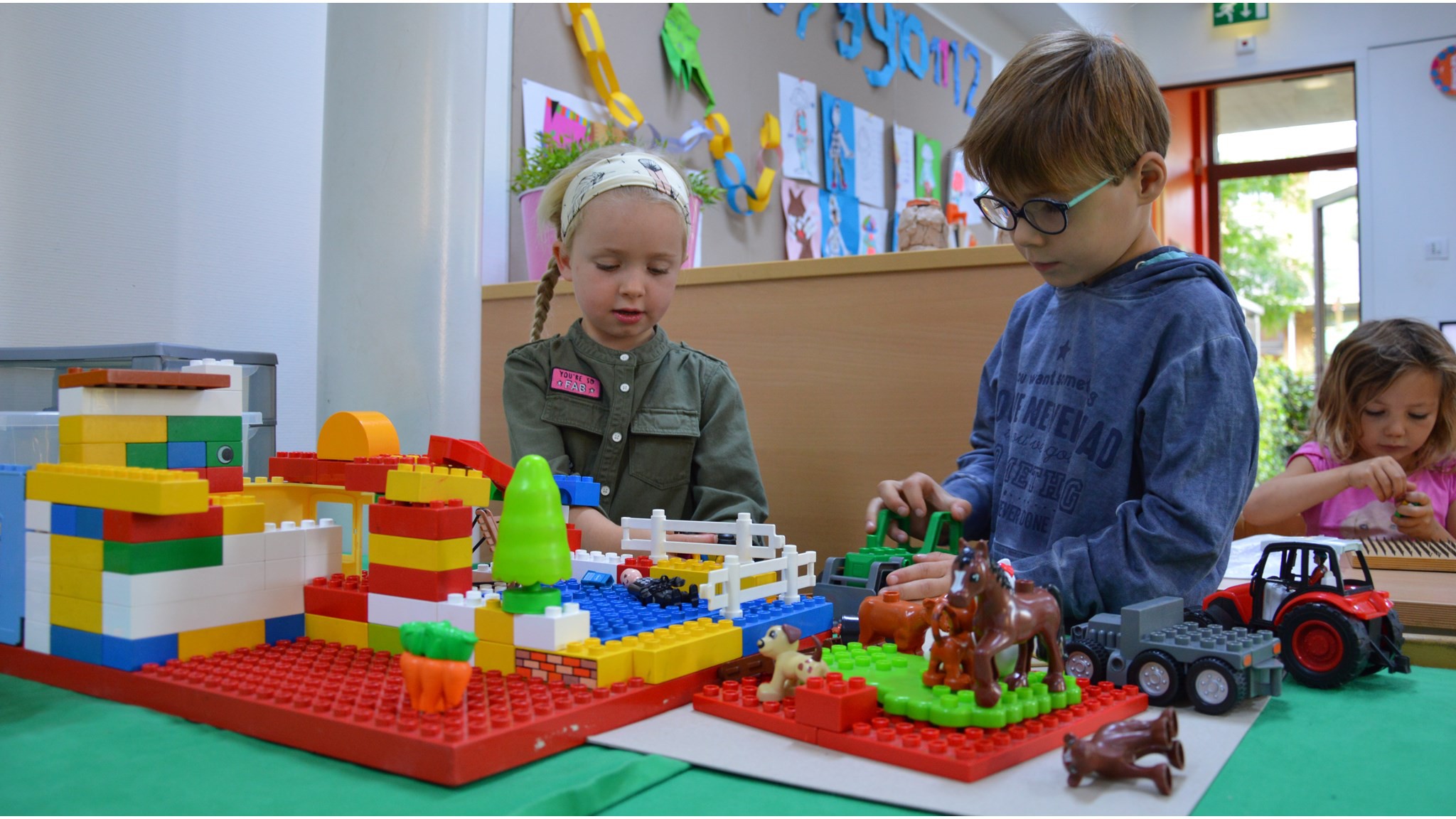 4.3 Ziek melden en verlof aanvragenOver schoolverzuimScholen zijn verplicht ongeoorloofd schoolverzuim te melden bij de leerplichtambtenaar. Soms kaneen leerling niet naar school en is er sprake van geoorloofd schoolverzuim. Op de website van deRijksoverheid (www.rijksoverheid.nl) staat wanneer er sprake is van geoorloofd verzuim.Is het niet mogelijk om tijdens de schoolvakanties op vakantie te gaan? Vraag in uitzonderlijkegevallen bij de schoolleiding toestemming voor verlof buiten de schoolvakanties.Op deze manier meldt u uw kind ziek:Ziekmeldingen en doktersbezoek.Als uw kind ziek is en niet naar school kan komen, laat dat dan weten vóór schooltijd via schoolapp ofvia telefoonnummer 013-5136228. Als een kind onaangekondigd niet aanwezig is, nemen wetelefonisch contact met u op. Absentie wegens bezoek aan de huisarts e.d. graag even van tevorenmelden aan de leerkracht of melden via de ouderapp. Wilt u regelmatige bezoeken aan de orthodontisten/of tandarts zoveel mogelijk na schooltijd plannen?Op deze manier vraagt u verlof aan voor uw kind:De Leerplichtwet staat alleen kinderen van vier jaar toe om af en toe niet op school te komen. Vanaf vijfjaar is een kind leerplichtig en moet het naar school. De wet regelt de gevallen waarin een leerplichtigkind is vrijgesteld van de leerplicht. Dit is tijdens schoolvakanties en vrije dagen, bij ziekte van het kinden bij vervulling van godsdienstige verplichtingen. In deze gevallen is een berichtje aan de directeur van19de school voldoende. De wet behandelt ook ‘gewichtige omstandigheden’. In het algemeen zijn ditsterfgevallen en jubilea in de naaste familie, zware ziekte van ouders en zeer slechteweersomstandigheden. Neem voor alle andere bijzondere omstandigheden contact op met de directie.Wilt u voor elke geplande afwezigheid i.v.m. bezoek aan huisarts, tandarts e.d. een verlofformulierinvullen? Dit kan via de schoolapp onder het kopje verlof aanvragen. U krijgt dan via de directie tehoren of dit verlof toegekend wordt. Ouders die verlof niet aanvragen of hun kinderen ongeoorloofdlaten verzuimen, kunnen beboet worden. U kunt tegen een afgewezen verlofaanvraag schriftelijkberoep aantekenen. De directie neemt bij twijfel of verlof toegekend kan worden contact op met deleerplichtambtenaar van gemeente Oisterwijk. Haar advies is daarbij leidend.4.4 ToelatingsbeleidBij zij instroom in de groepen 3-8 kijken we allereerst of er ruimte is in de betreffende groep. Daarnaastzullen we ook altijd contact opnemen met de vertrekkende school. Wanneer we verwachten de leerlinggoed te kunnen begeleiden en er geen redenen zijn om een leerling te weigeren kan de leerling bij onsstarten. Zijn er redenen om aan te nemen dat er veel extra begeleiding nodig is in de begeleiding van deleerling, dan kan het zijn dat we een leerling moeten weigeren. We gaan hierover altijd in gesprek metde ouders.205 Ontwikkeling en resultaten5.1 Tussentijdse toetsenIn alle groepen zijn er tussentijdse metingen van resultaten. Daar worden onder andere observaties enmethodetoetsen voor gebruikt. De leerkrachten analyseren de resultaten en passen aan de handdaarvan hun handelen aan. Dit wordt in blokplanningen beschreven. Daarnaast zijn er methode-onafhankelijke instrumenten in gebruik. Bij groep 1-2 Looqin en Bosos. In groep 3-8 worden Looqin enIEP gebruikt. Deze toetsen worden ook geanalyseerd en leiden tot aanpassingen in de lesstof ofindividueel en/of groepsniveau. De tussentijdse resultaten worden besproken met de KwaliteitsCoördinator van de school.5.2 Resultaten eindtoetsWat is de eindtoets?Tot en met schooljaar 2022-2023 maken alle leerlingen aan het eind van de basisschool eeneindtoets. Dit is verplicht. Met de eindtoets kunnen leerlingen laten zien wat ze op de basisschoolhebben geleerd. De leerkracht geeft de leerling een advies voor het onderwijsniveau in hetvoortgezet onderwijs. Scoort de leerling op de toets beter dan het advies van de leerkracht? Danmoet de school het advies heroverwegen. Bij een lagere score hoeft dit niet. De eindtoets is geenexamen, leerlingen kunnen niet slagen of zakken.Let op:Met ingang van schooljaar 2023-2024 wordt de eindtoets vervangen door dedoorstroomtoets. De doorstroomtoets vindt plaats in februari en geeft leerlingen een gelijke kansom zich eind maart aan te melden voor de middelbare school van hun voorkeur die het best past bijhun niveau. De uitslagen van de doorstroomtoets zullen in de schoolgids van schooljaar 2024-2025voor het eerst zichtbaar zijn.ReferentieniveausDe Inspectie van het Onderwijs controleert of het onderwijs op scholen van voldoende niveau is. Deeindtoetsresultaten van de leerlingen spelen een belangrijke rol bij deze controle. Vanaf 1 augustus2020 gebruikt de inspectie referentieniveaus om te bepalen of een school voldoende of onvoldoendepresteert.Wat zijn referentieniveaus?Een eindtoets meet voor de onderdelen Nederlandse taal en rekenen:• Hoeveel procent van de leerlingen met de eindtoets het basisniveau heeft gehaald (dit wordtook wel het fundamentele niveau genoemd).• Hoeveel procent van de leerlingen met de eindtoets het streefniveau heeft gehaald. Dit is eenhoger niveau dat de leerlingen kunnen behalen.Het fundamentele niveau (basisniveau) en het streefniveau (hogere niveau) worden ook wel de‘referentieniveaus’ genoemd. Ze zeggen dus welk niveau de leerlingen op de school hebben gehaald21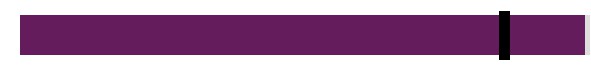 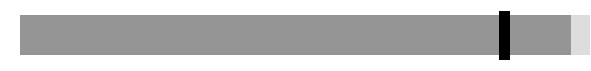 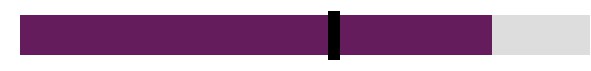 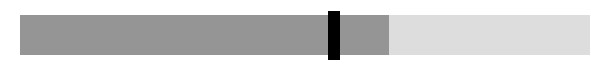 op de gebieden taal en rekenen. Om te kijken of de school voldoende of onvoldoende heeftgescoord, worden ze vergeleken met signaleringswaarden van de Inspectie van het Onderwijs.Wat zijn signaleringswaarden?Hoeveel procent de school minimaal moet halen op de beide niveaus ligt vooraf vast. Dezepercentages worden namelijk door de Inspectie van het Onderwijs bepaald. Als de school mindergoed scoort dan deze vastgestelde minimale waarde, kan dat een signaal zijn dat er iets niet goedgaat op de school. Daarom worden deze minimale scores ‘signaleringswaarden’ genoemd.Wanneer het percentage leerlingen op de school voor zowel het fundamentele niveau als hetstreefniveau op of boven de signaleringswaarden liggen, zijn de resultaten in dat schooljaarvoldoende.Let op:Voor de beoordeling van schooljaren 2021/2022 en 2022/2023 hanteert de inspectie naast deongewijzigde signaleringswaarden zogenaamde correctiewaarden bij de beoordeling van deleerresultaten. Meer informatie is te vinden op de website van de inspectie (Beoordelingleerresultaten po 2022-2023).Welk percentage leerlingen behaalt het fundamentele niveau?School % 1F behaald (over drie schooljaren)99,0%Openbare Basisschool De Bienekebolders96,7%Legenda % 1F behaaldDeze schoolSignaleringswaarde inspectie (85,0%)Vergelijkbare scholenWelk percentage leerlingen behaalt het streefniveau?School % 1S/2F behaald (over drie schooljaren)82,9%Openbare Basisschool De Bienekebolders64,7%Legenda % 1S/2F behaaldDeze schoolSignaleringswaarde inspectie (55,1%)Vergelijkbare scholen22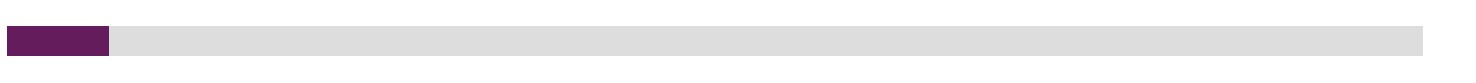 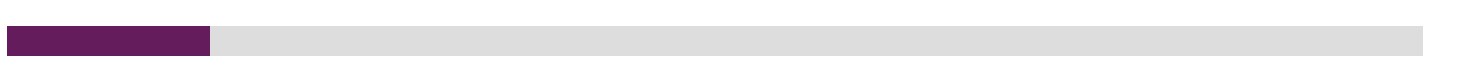 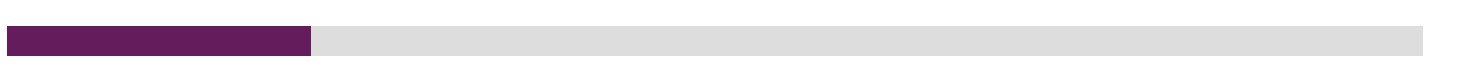 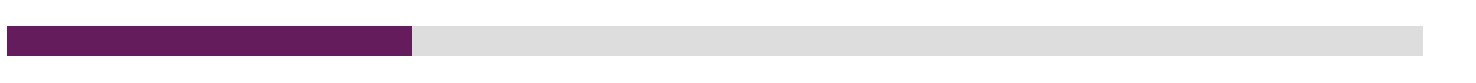 5.3 SchooladviezenEindtoets wordt doorstroomtoetsUw kind maakt in groep 8 een eindtoets. De eindtoets gaat doorstroomtoets heten. Hierdoor wordtbeter duidelijk dat uw kind zich ook na het afnemen van de toets in groep 8 blijft ontwikkelen. Op onzeschool gebruiken we de IEP-toets.Leerlingen uit groep 8 van de basisschool maken een doorstroomtoets. Ze moeten zich dan eind maartaanmelden voor de middelbare school. Hierdoor maken alle leerlingen even veel kans op een plek op deschool van hun voorkeur en op het voor hen best passende niveau. Er komt één week waarin leerlingen zich aanmelden voor de middelbare school.Doordat er één aanmeldweek komt, veranderen de stappen van het schooladvies en de toets: Uw kindontvangt tussen 10 en 31 januari het schooladvies. Uw kind maakt in de eerste twee weken van februaride doorstroomtoets. Uiterlijk 15 maart ontvangen wij de uitslag van de doorstroomtoets. U en uw kindontvangen uiterlijk 24 maart van ons het definitieve schooladvies. Tussen 25 maart en 31 maart meldenalle leerlingen zich tegelijk, met hun definitieve advies, aan op de middelbare school. Heeft uw kind dedoorstroomtoets beter gemaakt dan stellen we het schooladvies naar boven bij. Alleen als het in hetbelang van de leerling is, kan de school besluiten het advies niet te wijzigen.Bij het schooladvies van uw kind kijken we naar de ontwikkeling in de afgelopen jaren en voeren we eenoverleg met de leerkrachten van de groepen 6-7-8, KC en directie.Welke schooladviezen heeft de school aan de leerlingen gegeven in 2021-2022?Schooladvies Percentage leerlingenvmbo-b 7,1%vmbo-k 14,3%vmbo-(g)t / havo 14,3%havo 21,4%havo / vwo 28,6%vwo 14,3%5.4 Sociale ontwikkelingVisie op Sociale opbrengstenWat verstaan scholen onder sociale opbrengsten?Kinderen leren en ontwikkelen op school vaardigheden die nodig zijn om op een goede manier metanderen om te gaan. En om bij te dragen aan de samenleving. Het gaat om vaardigheden zoalssamenwerken, ruzies oplossen en jezelf weten te redden. Door deze vaardigheden is het fijn en veiligop school en verbeteren de leerprestaties. Kinderen nemen op een positieve manier deel aan demaatschappij.23Onze kernwaarden uit de visie op sociale opbrengsten zijn:Veiligheid RespectVertrouwenOp de Bienekebolders bieden we kinderen gereedschappen aan die ze nodig hebben om uiteindelijk tegroeien tot een volwassene met zelfvertrouwen. Ook vinden we een positief-kritische blik enrespectvolle houding ten opzichte van zichzelf, anderen en de samenleving heel belangrijk. Het kindleert daarmee eigen verantwoordelijkheid te dragen en een grote mate van zelfstandigheid teontwikkelen.Werkwijze Sociale opbrengstenOp basis van onze visie op sociaal-emotionele ontwikkeling worden veel activiteiten georganiseerd enis er een doorgaande lijn in het volgen van de leerlingen op dit gebied. We gebruiken Looqin om alleleerlingen van elk leerjaar te volgen. Vensters wordt verder ook nog in groep 6-7-8 afgenomen. Om dedoorgaande lijn te borgen gebruiken we allerlei activiteiten in de klas zoals kringgesprekken, maarmaken we ook gebruik van de voorlichting door bureau HALT.246 Schooltijden en opvang6.1 SchooltijdenOp onze school gelden traditionele schooltijden (middagpauze, één of meerdere middagen per weekvrij).Ochtend MiddagVoorschoolse opvang Schooltijd Schooltijd Naschoolse opvangMaandag - 08:30 - 12:00 12:45 - 14:45 -Dinsdag - 08:30 - 12:00 12:45 - 14:45 -Woensdag - 08:30 - 12:30 - -Donderdag - 08:30 - 12:00 12:45 - 14:45 -Vrijdag - 08:30 - 12:00 12:45 - 14:45 -OpvangSchooltijdMaandag: Alle kinderen blijven tussen de middag op schoolDinsdag: Alle kinderen blijven tussen de middag op schoolDonderdag: Alle kinderen blijven tussen de middag op schoolVrijdag: Groep 1-2 op vrijdag vrij.6.2 OpvangVoorschoolse opvangOpvang voor schooltijd wordt geregeld in samenwerking met Humankind, in het schoolgebouw. Hierzijn kosten aan verbonden.Tussenschoolse opvangOpvang tijdens de middagpauze wordt geregeld in samenwerking met leerkrachten/het team enouders, in het schoolgebouw. Hier zijn kosten aan verbonden.Naschoolse opvangOpvang na schooltijd wordt geregeld in samenwerking met Humankind, in het schoolgebouw. Hier zijnkosten aan verbonden.Opvang tijdens vrije dagen en schoolvakantiesEr is opvang tijdens vrije dagen en schoolvakanties.256.3 VakantieroosterVakanties 2023-2024Vakantie Van Tot en metHerfstvakantie 16 oktober 2023 20 oktober 2023Kerstvakantie 25 december 2023 05 januari 2024Voorjaarsvakantie 12 februari 2024 16 februari 2024Tweede Paasdag 01 april 2024Meivakantie 22 april 2024 03 mei 2024Hemelvaart 09 mei 2024 10 mei 2024Tweede Pinksterdag 20 mei 2024Zomervakantie 08 juli 2024 16 augustus 2024Studiedagen:Donderdag 5-10-2023Woensdag 6-12-2023Woensdag 6-3-2024Vrijdag 29-3-2024Maandag 3-6-202426© 2023